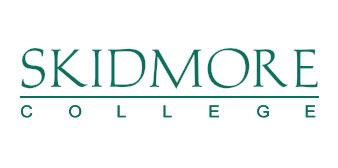 Responsible and Ethical Conduct of Research (NSF) and Responsible Conduct of Research (NIH)RECR/RCR Training Certification FormInstructions for PIs:  Complete columns A – DColumn A: Enter the name of each individual involved in grant-funded research activities For NSF grants, list all undergraduate students, graduate students, postbaccalaureate researchers, postdoctoral researchers, faculty, and other senior personnelFor NIH grants, list all trainees, fellows, participants, and scholars subject to the NIH training requirement Column B:  Enter the grant project title (abbreviated) or the grant award ID Column C:  Enter the individual’s role on the grantColumn D; Enter YES if the individual is compensated with grant funds; otherwise enter NO Column E:  Enter the date the individual completed the RECR/RCR Training in CITI Print name, sign, and date the RECR/RCR Training Certification Form Email completed form to the Office of Sponsored Research at mhoehn@skidmore.eduPrincipal Investigator (PI) Certification: I certify that the information provided above is true and complete to the best of my knowledge. PI Signature 	 	 	 	 	PI Name 	 	 	 	 	Date A B CDE Name (Last, First)Abbreviated Grant Title or Award IDRole on GrantIndividual paid  through grant? (Yes/No)Date of CITI Training Completion